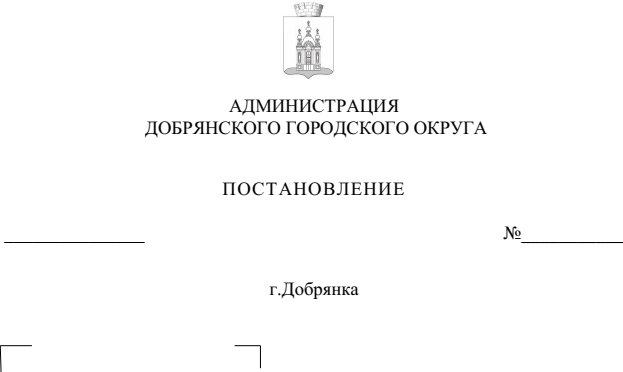 В соответствии с Бюджетным кодексом Российской Федерации, Федеральным законом от 06 октября 2003 г. № 131-ФЗ «Об общих принципах организации местного самоуправления в Российской Федерации», руководствуясь статьей 30 Устава Добрянского городского округа, 
в соответствии с пунктом 7.2 Порядка принятия решений о разработке, формировании, реализации и оценке эффективности реализации муниципальных программ, утвержденного постановлением администрации Добрянского городского округа от 30 июня 2022 г. № 1705, в целях уточнения основных параметров муниципальной программы на очередной финансовый год и на плановый период в соответствии с решением Думы Добрянского городского округа от 12 декабря 2023 г. № 894 «О бюджете Добрянского городского округа на 2024 год и на плановый период 2025-2026 годов», 
решением Думы Добрянского городского округа от 12 декабря 2023 г. № 895 «О внесении изменений в решение Думы Добрянского городского округа 
от 08 декабря 2022 г. № 739 «О бюджете Добрянского городского округа 
на 2023 год и на плановый период 2024 и 2025 годов»администрация округа ПОСТАНОВЛЯЕТ:1. Утвердить прилагаемые изменения, которые вносятся 
в муниципальную программу Добрянского городского округа «Благоустройство территории», утвержденную постановлением администрации Добрянского городского округа от 02 ноября 2022 г. № 3101 (в редакции постановлений администрации Добрянского городского округа от 01 марта 2023 г. № 478, от 07 июля 2023 г. № 2067, от 31 октября 2023 г. № 3497). 2. Опубликовать настоящее постановление в печатном средстве массовой информации «Официальный бюллетень органов местного самоуправления муниципального образования Добрянский городской округ», разместить 
на официальном сайте правовой информации Добрянского городского округа 
в информационно-телекоммуникационной сети Интернет с доменным именем dobr-pravo.ru.3. Настоящее постановление вступает в силу после его официального опубликования (обнародования).Глава городского округа –глава администрации Добрянского городского округа                                                        Д.В. Антонов
УТВЕРЖДЕНЫпостановлением администрацииДобрянского городского округаот                          №   ИЗМЕНЕНИЯ,которые вносятся в муниципальную программу Добрянского городского округа «Благоустройство территории», утвержденную постановлением администрации Добрянского городского округа от 02 ноября 2022 г. № 31011. В паспорте муниципальной программы позицию, касающуюся объемов бюджетных ассигнований по источникам финансирования программы, изложить в следующей редакции:2. Приложение к Программе изложить в редакции согласно приложению к настоящим изменениям.Приложение к изменениям, которые вносятся 
в муниципальную программу «Благоустройство территории», утвержденную постановлением администрации Добрянского городского округаот 02.11.2022 № 3101ПЕРЕЧЕНЬмероприятий, объемы и источники финансирования муниципальной программы «Благоустройство территории» Добрянского городского округа, ожидаемые конечные результаты программы на 2023-2026 годы* Постановление Правительства Пермского края от 31 декабря 2019 г. № 1064-п «Об утверждении порядков предоставления государственной поддержки, направленной на комплексное развитие сельских территорий в Пермском крае.** Постановление Правительства Пермского края от 22 июня 2016 г. № 384-п «Об утверждении Порядка предоставления и расходования субвенций из бюджета Пермского края бюджетам городских (сельских) поселений и городских округов Пермского края на осуществление отдельных государственных полномочий по организации проведения мероприятий по предупреждению и ликвидации болезней животных, их лечению, отлову и содержанию безнадзорных животных».*** Постановление Правительства Пермского края от 15 февраля 2023 г. № 122-п «Об утверждении программы «Комфортный край».Объемы бюджетных ассигнований по источникам финансирования программыИсточники финансированияВсего2023 год2024 год2025 год2026 годОбъемы бюджетных ассигнований по источникам финансирования программыВсего, в том числе350 937,067 879,193 235,9105 373,384 448,7Объемы бюджетных ассигнований по источникам финансирования программыСредства федерального бюджета18 140,51 241,51 220,65 596,410 082,0Объемы бюджетных ассигнований по источникам финансирования программыСредства краевого бюджета50 500,91 320,223 687,623 893,51 599,6Объемы бюджетных ассигнований по источникам финансирования программыСредства местного бюджета282 295,665 317,468 327,775 883,472 767,1Объемы бюджетных ассигнований по источникам финансирования программыВнебюджетные средства0,00,00,00,00,0№ п/пМероприятия муниципальной программыОтветственный исполнитель, соисполнительЦСРКВРСрок начала реализации мероприятияСрок окончания реализации мероприятияРасходы на период действия муниципальной программы (ВСЕГО), в том числе по источникам финансированияВ том числе по годамВ том числе по годамВ том числе по годамВ том числе по годамВ том числе по годамВ том числе по годамВ том числе по годамОжидаемые и конечные результаты реализации муниципальной программы№ п/пМероприятия муниципальной программыОтветственный исполнитель, соисполнительЦСРКВРСрок начала реализации мероприятияСрок окончания реализации мероприятияРасходы на период действия муниципальной программы (ВСЕГО), в том числе по источникам финансированияВсего по мероприятию, в том числе: Всего по мероприятию, в том числе: Всего по мероприятию, в том числе: 2023г.2024 г.2025г.2026г.Ожидаемые и конечные результаты реализации муниципальной программы123456789991011121314Цель: Создание благоприятных и комфортных условий проживания населения на территории Добрянского городского округа.Цель: Создание благоприятных и комфортных условий проживания населения на территории Добрянского городского округа.Цель: Создание благоприятных и комфортных условий проживания населения на территории Добрянского городского округа.Цель: Создание благоприятных и комфортных условий проживания населения на территории Добрянского городского округа.Цель: Создание благоприятных и комфортных условий проживания населения на территории Добрянского городского округа.Цель: Создание благоприятных и комфортных условий проживания населения на территории Добрянского городского округа.Цель: Создание благоприятных и комфортных условий проживания населения на территории Добрянского городского округа.Цель: Создание благоприятных и комфортных условий проживания населения на территории Добрянского городского округа.Цель: Создание благоприятных и комфортных условий проживания населения на территории Добрянского городского округа.Цель: Создание благоприятных и комфортных условий проживания населения на территории Добрянского городского округа.Цель: Создание благоприятных и комфортных условий проживания населения на территории Добрянского городского округа.Цель: Создание благоприятных и комфортных условий проживания населения на территории Добрянского городского округа.Цель: Создание благоприятных и комфортных условий проживания населения на территории Добрянского городского округа.Цель: Создание благоприятных и комфортных условий проживания населения на территории Добрянского городского округа.Цель: Создание благоприятных и комфортных условий проживания населения на территории Добрянского городского округа.Цель: Создание благоприятных и комфортных условий проживания населения на территории Добрянского городского округа.ЗАДАЧИ:
Доведение уровня благоустройства, качества городской среды и «уличной» безопасности в населенных пунктах - центрах кустового расселения Добрянского городского округа до среднекраевого уровня;
Формирование поселковой и межпоселковой системы санитарной очистки территории Добрянского городского округа с использованием наилучших доступных технологий сбора – сортировки – переработки - утилизации и захоронения твердых коммунальных и промышленных отходов в рамках региональной схемы обращения с отходами. 
Улучшение санитарно-экологической обстановки в округе;ЗАДАЧИ:
Доведение уровня благоустройства, качества городской среды и «уличной» безопасности в населенных пунктах - центрах кустового расселения Добрянского городского округа до среднекраевого уровня;
Формирование поселковой и межпоселковой системы санитарной очистки территории Добрянского городского округа с использованием наилучших доступных технологий сбора – сортировки – переработки - утилизации и захоронения твердых коммунальных и промышленных отходов в рамках региональной схемы обращения с отходами. 
Улучшение санитарно-экологической обстановки в округе;ЗАДАЧИ:
Доведение уровня благоустройства, качества городской среды и «уличной» безопасности в населенных пунктах - центрах кустового расселения Добрянского городского округа до среднекраевого уровня;
Формирование поселковой и межпоселковой системы санитарной очистки территории Добрянского городского округа с использованием наилучших доступных технологий сбора – сортировки – переработки - утилизации и захоронения твердых коммунальных и промышленных отходов в рамках региональной схемы обращения с отходами. 
Улучшение санитарно-экологической обстановки в округе;ЗАДАЧИ:
Доведение уровня благоустройства, качества городской среды и «уличной» безопасности в населенных пунктах - центрах кустового расселения Добрянского городского округа до среднекраевого уровня;
Формирование поселковой и межпоселковой системы санитарной очистки территории Добрянского городского округа с использованием наилучших доступных технологий сбора – сортировки – переработки - утилизации и захоронения твердых коммунальных и промышленных отходов в рамках региональной схемы обращения с отходами. 
Улучшение санитарно-экологической обстановки в округе;ЗАДАЧИ:
Доведение уровня благоустройства, качества городской среды и «уличной» безопасности в населенных пунктах - центрах кустового расселения Добрянского городского округа до среднекраевого уровня;
Формирование поселковой и межпоселковой системы санитарной очистки территории Добрянского городского округа с использованием наилучших доступных технологий сбора – сортировки – переработки - утилизации и захоронения твердых коммунальных и промышленных отходов в рамках региональной схемы обращения с отходами. 
Улучшение санитарно-экологической обстановки в округе;ЗАДАЧИ:
Доведение уровня благоустройства, качества городской среды и «уличной» безопасности в населенных пунктах - центрах кустового расселения Добрянского городского округа до среднекраевого уровня;
Формирование поселковой и межпоселковой системы санитарной очистки территории Добрянского городского округа с использованием наилучших доступных технологий сбора – сортировки – переработки - утилизации и захоронения твердых коммунальных и промышленных отходов в рамках региональной схемы обращения с отходами. 
Улучшение санитарно-экологической обстановки в округе;ЗАДАЧИ:
Доведение уровня благоустройства, качества городской среды и «уличной» безопасности в населенных пунктах - центрах кустового расселения Добрянского городского округа до среднекраевого уровня;
Формирование поселковой и межпоселковой системы санитарной очистки территории Добрянского городского округа с использованием наилучших доступных технологий сбора – сортировки – переработки - утилизации и захоронения твердых коммунальных и промышленных отходов в рамках региональной схемы обращения с отходами. 
Улучшение санитарно-экологической обстановки в округе;ЗАДАЧИ:
Доведение уровня благоустройства, качества городской среды и «уличной» безопасности в населенных пунктах - центрах кустового расселения Добрянского городского округа до среднекраевого уровня;
Формирование поселковой и межпоселковой системы санитарной очистки территории Добрянского городского округа с использованием наилучших доступных технологий сбора – сортировки – переработки - утилизации и захоронения твердых коммунальных и промышленных отходов в рамках региональной схемы обращения с отходами. 
Улучшение санитарно-экологической обстановки в округе;ЗАДАЧИ:
Доведение уровня благоустройства, качества городской среды и «уличной» безопасности в населенных пунктах - центрах кустового расселения Добрянского городского округа до среднекраевого уровня;
Формирование поселковой и межпоселковой системы санитарной очистки территории Добрянского городского округа с использованием наилучших доступных технологий сбора – сортировки – переработки - утилизации и захоронения твердых коммунальных и промышленных отходов в рамках региональной схемы обращения с отходами. 
Улучшение санитарно-экологической обстановки в округе;ЗАДАЧИ:
Доведение уровня благоустройства, качества городской среды и «уличной» безопасности в населенных пунктах - центрах кустового расселения Добрянского городского округа до среднекраевого уровня;
Формирование поселковой и межпоселковой системы санитарной очистки территории Добрянского городского округа с использованием наилучших доступных технологий сбора – сортировки – переработки - утилизации и захоронения твердых коммунальных и промышленных отходов в рамках региональной схемы обращения с отходами. 
Улучшение санитарно-экологической обстановки в округе;ЗАДАЧИ:
Доведение уровня благоустройства, качества городской среды и «уличной» безопасности в населенных пунктах - центрах кустового расселения Добрянского городского округа до среднекраевого уровня;
Формирование поселковой и межпоселковой системы санитарной очистки территории Добрянского городского округа с использованием наилучших доступных технологий сбора – сортировки – переработки - утилизации и захоронения твердых коммунальных и промышленных отходов в рамках региональной схемы обращения с отходами. 
Улучшение санитарно-экологической обстановки в округе;ЗАДАЧИ:
Доведение уровня благоустройства, качества городской среды и «уличной» безопасности в населенных пунктах - центрах кустового расселения Добрянского городского округа до среднекраевого уровня;
Формирование поселковой и межпоселковой системы санитарной очистки территории Добрянского городского округа с использованием наилучших доступных технологий сбора – сортировки – переработки - утилизации и захоронения твердых коммунальных и промышленных отходов в рамках региональной схемы обращения с отходами. 
Улучшение санитарно-экологической обстановки в округе;ЗАДАЧИ:
Доведение уровня благоустройства, качества городской среды и «уличной» безопасности в населенных пунктах - центрах кустового расселения Добрянского городского округа до среднекраевого уровня;
Формирование поселковой и межпоселковой системы санитарной очистки территории Добрянского городского округа с использованием наилучших доступных технологий сбора – сортировки – переработки - утилизации и захоронения твердых коммунальных и промышленных отходов в рамках региональной схемы обращения с отходами. 
Улучшение санитарно-экологической обстановки в округе;ЗАДАЧИ:
Доведение уровня благоустройства, качества городской среды и «уличной» безопасности в населенных пунктах - центрах кустового расселения Добрянского городского округа до среднекраевого уровня;
Формирование поселковой и межпоселковой системы санитарной очистки территории Добрянского городского округа с использованием наилучших доступных технологий сбора – сортировки – переработки - утилизации и захоронения твердых коммунальных и промышленных отходов в рамках региональной схемы обращения с отходами. 
Улучшение санитарно-экологической обстановки в округе;ЗАДАЧИ:
Доведение уровня благоустройства, качества городской среды и «уличной» безопасности в населенных пунктах - центрах кустового расселения Добрянского городского округа до среднекраевого уровня;
Формирование поселковой и межпоселковой системы санитарной очистки территории Добрянского городского округа с использованием наилучших доступных технологий сбора – сортировки – переработки - утилизации и захоронения твердых коммунальных и промышленных отходов в рамках региональной схемы обращения с отходами. 
Улучшение санитарно-экологической обстановки в округе;ЗАДАЧИ:
Доведение уровня благоустройства, качества городской среды и «уличной» безопасности в населенных пунктах - центрах кустового расселения Добрянского городского округа до среднекраевого уровня;
Формирование поселковой и межпоселковой системы санитарной очистки территории Добрянского городского округа с использованием наилучших доступных технологий сбора – сортировки – переработки - утилизации и захоронения твердых коммунальных и промышленных отходов в рамках региональной схемы обращения с отходами. 
Улучшение санитарно-экологической обстановки в округе;1Основное мероприятие "Благоустройство территории городского округа"110010000020232026Всего по мероприятию, в том числе 205 709,642 510,242 510,242 510,246 715,860 546,555 937,11Основное мероприятие "Благоустройство территории городского округа"110010000020232026средства федерального бюджета*18 140,51 241,51 241,51 241,51 220,65 596,410 082,01Основное мероприятие "Благоустройство территории городского округа"110010000020232026средства краевого бюджета23 172,465,465,465,49 362,713 213,7530,61Основное мероприятие "Благоустройство территории городского округа"110010000020232026средства местного бюджета164 396,741 203,341 203,341 203,336 132,541 736,445 324,51Основное мероприятие "Благоустройство территории городского округа"110010000020232026внебюджетные средства0,00,00,00,00,00,00,01.1.Приведение в нормативное состояние объектов благоустройстваУЖКХ и Б110010003020020232026Всего по мероприятию, в том числе 1 973,10,00,00,0657,7657,7657,7Снижение количества аварийных деревьев, представляющих опасность для населения, путем спиливания (вырубки) к концу реализации программы до 480 ед.;
Сохранение площади, охваченной цветочными посадками 2 268,3 кв. м ежегодно

Сохранение площади земельных участков, на которых будет проведена акарицидная обработка не менее 131,7 га ежегодно 

Сохранение площади земельных участков, на которых будет проведена дератизационная обработка не менее 131,7 га ежегодно;                                       Ликвидация несанкционированных свалок не менее 4000 куб м. ежегодно1.1.Приведение в нормативное состояние объектов благоустройстваУЖКХ и Б110010003020020232026средства местного бюджета1 973,10,00,00,0657,7657,7657,7Снижение количества аварийных деревьев, представляющих опасность для населения, путем спиливания (вырубки) к концу реализации программы до 480 ед.;
Сохранение площади, охваченной цветочными посадками 2 268,3 кв. м ежегодно

Сохранение площади земельных участков, на которых будет проведена акарицидная обработка не менее 131,7 га ежегодно 

Сохранение площади земельных участков, на которых будет проведена дератизационная обработка не менее 131,7 га ежегодно;                                       Ликвидация несанкционированных свалок не менее 4000 куб м. ежегодно1.2.Выполнение комплекса работ по ремонту и обустройству муниципальных территорий общего пользованияОЖКХ в р.п. Полазна110010014060020232023Всего по мероприятию, в том числе 152,0152,0152,0152,00,00,00,0Снижение количества аварийных деревьев, представляющих опасность для населения, путем спиливания (вырубки) к концу реализации программы до 480 ед.;
Сохранение площади, охваченной цветочными посадками 2 268,3 кв. м ежегодно

Сохранение площади земельных участков, на которых будет проведена акарицидная обработка не менее 131,7 га ежегодно 

Сохранение площади земельных участков, на которых будет проведена дератизационная обработка не менее 131,7 га ежегодно;                                       Ликвидация несанкционированных свалок не менее 4000 куб м. ежегодно1.2.Выполнение комплекса работ по ремонту и обустройству муниципальных территорий общего пользованияОЖКХ в р.п. Полазна110010014060020232023средства местного бюджета152,0152,0152,0152,00,00,00,0Снижение количества аварийных деревьев, представляющих опасность для населения, путем спиливания (вырубки) к концу реализации программы до 480 ед.;
Сохранение площади, охваченной цветочными посадками 2 268,3 кв. м ежегодно

Сохранение площади земельных участков, на которых будет проведена акарицидная обработка не менее 131,7 га ежегодно 

Сохранение площади земельных участков, на которых будет проведена дератизационная обработка не менее 131,7 га ежегодно;                                       Ликвидация несанкционированных свалок не менее 4000 куб м. ежегодно1.3.Организация благоустройства и озеленения110010016060020232026Всего по мероприятию, в том числе 147 685,336 722,736 722,736 722,733 891,037 035,840 035,8Снижение количества аварийных деревьев, представляющих опасность для населения, путем спиливания (вырубки) к концу реализации программы до 480 ед.;
Сохранение площади, охваченной цветочными посадками 2 268,3 кв. м ежегодно

Сохранение площади земельных участков, на которых будет проведена акарицидная обработка не менее 131,7 га ежегодно 

Сохранение площади земельных участков, на которых будет проведена дератизационная обработка не менее 131,7 га ежегодно;                                       Ликвидация несанкционированных свалок не менее 4000 куб м. ежегодно1.3.Организация благоустройства и озеленения110010016060020232026средства местного бюджета147 685,336 722,736 722,736 722,733 891,037 035,840 035,8Снижение количества аварийных деревьев, представляющих опасность для населения, путем спиливания (вырубки) к концу реализации программы до 480 ед.;
Сохранение площади, охваченной цветочными посадками 2 268,3 кв. м ежегодно

Сохранение площади земельных участков, на которых будет проведена акарицидная обработка не менее 131,7 га ежегодно 

Сохранение площади земельных участков, на которых будет проведена дератизационная обработка не менее 131,7 га ежегодно;                                       Ликвидация несанкционированных свалок не менее 4000 куб м. ежегодно1.3.1Организация благоустройства и озелененияУЖКХиБ110010016060020232026Всего по мероприятию, в том числе 99 241,824 605,124 605,124 605,123 959,525 600,925 076,3Снижение количества аварийных деревьев, представляющих опасность для населения, путем спиливания (вырубки) к концу реализации программы до 480 ед.;
Сохранение площади, охваченной цветочными посадками 2 268,3 кв. м ежегодно

Сохранение площади земельных участков, на которых будет проведена акарицидная обработка не менее 131,7 га ежегодно 

Сохранение площади земельных участков, на которых будет проведена дератизационная обработка не менее 131,7 га ежегодно;                                       Ликвидация несанкционированных свалок не менее 4000 куб м. ежегодно1.3.1Организация благоустройства и озелененияУЖКХиБ110010016060020232026средства местного бюджета99 241,824 605,124 605,124 605,123 959,525 600,925 076,3Снижение количества аварийных деревьев, представляющих опасность для населения, путем спиливания (вырубки) к концу реализации программы до 480 ед.;
Сохранение площади, охваченной цветочными посадками 2 268,3 кв. м ежегодно

Сохранение площади земельных участков, на которых будет проведена акарицидная обработка не менее 131,7 га ежегодно 

Сохранение площади земельных участков, на которых будет проведена дератизационная обработка не менее 131,7 га ежегодно;                                       Ликвидация несанкционированных свалок не менее 4000 куб м. ежегодно1.3.2Организация благоустройства и озелененияОЖКХ р.п.Полазна60020232026Всего по мероприятию, в том числе 48 123,612 037,712 037,712 037,79 851,511 354,914 879,5Снижение количества аварийных деревьев, представляющих опасность для населения, путем спиливания (вырубки) к концу реализации программы до 480 ед.;
Сохранение площади, охваченной цветочными посадками 2 268,3 кв. м ежегодно

Сохранение площади земельных участков, на которых будет проведена акарицидная обработка не менее 131,7 га ежегодно 

Сохранение площади земельных участков, на которых будет проведена дератизационная обработка не менее 131,7 га ежегодно;                                       Ликвидация несанкционированных свалок не менее 4000 куб м. ежегодно1.3.2Организация благоустройства и озелененияОЖКХ р.п.Полазна60020232026средства местного бюджета48 123,612 037,712 037,712 037,79 851,511 354,914 879,5Снижение количества аварийных деревьев, представляющих опасность для населения, путем спиливания (вырубки) к концу реализации программы до 480 ед.;
Сохранение площади, охваченной цветочными посадками 2 268,3 кв. м ежегодно

Сохранение площади земельных участков, на которых будет проведена акарицидная обработка не менее 131,7 га ежегодно 

Сохранение площади земельных участков, на которых будет проведена дератизационная обработка не менее 131,7 га ежегодно;                                       Ликвидация несанкционированных свалок не менее 4000 куб м. ежегодно1.3.2Организация благоустройства и озелененияОЖКХ р.п.Полазна20020232026Всего по мероприятию, в том числе 320,080,080,080,080,080,080,0Снижение количества аварийных деревьев, представляющих опасность для населения, путем спиливания (вырубки) к концу реализации программы до 480 ед.;
Сохранение площади, охваченной цветочными посадками 2 268,3 кв. м ежегодно

Сохранение площади земельных участков, на которых будет проведена акарицидная обработка не менее 131,7 га ежегодно 

Сохранение площади земельных участков, на которых будет проведена дератизационная обработка не менее 131,7 га ежегодно;                                       Ликвидация несанкционированных свалок не менее 4000 куб м. ежегодно1.3.2Организация благоустройства и озелененияОЖКХ р.п.Полазна20020232026средства местного бюджета320,080,080,080,080,080,080,0Снижение количества аварийных деревьев, представляющих опасность для населения, путем спиливания (вырубки) к концу реализации программы до 480 ед.;
Сохранение площади, охваченной цветочными посадками 2 268,3 кв. м ежегодно

Сохранение площади земельных участков, на которых будет проведена акарицидная обработка не менее 131,7 га ежегодно 

Сохранение площади земельных участков, на которых будет проведена дератизационная обработка не менее 131,7 га ежегодно;                                       Ликвидация несанкционированных свалок не менее 4000 куб м. ежегодно1.4.Формирование ИТ-инфраструктуры на муниципальных территориях общего пользования для обеспечения доступа к сети "Интернет"УЖКХиБ110010022060020232026Всего по мероприятию, в том числе 222,356,756,756,70,082,882,8Сохранение точек доступа к сети "Интернет" на муниципальных территориях общего пользования ежегодно в количестве 2 ед.1.4.Формирование ИТ-инфраструктуры на муниципальных территориях общего пользования для обеспечения доступа к сети "Интернет"УЖКХиБ110010022060020232026средства местного бюджета222,356,756,756,70,082,882,8Сохранение точек доступа к сети "Интернет" на муниципальных территориях общего пользования ежегодно в количестве 2 ед.1.5.Обеспечение эксплуатации гидротехнических сооружений110010023020232023Всего по мероприятию, в том числе 146,7146,7146,7146,70,00,00,0Получение лицензии для безопасной эксплуатации ГТС 2 ед. в 2023 году1.5.Обеспечение эксплуатации гидротехнических сооружений110010023020232023средства местного бюджета146,7146,7146,7146,70,00,00,0Получение лицензии для безопасной эксплуатации ГТС 2 ед. в 2023 году1.5.1.Обеспечение эксплуатации гидротехнических сооруженийАДГО110010023020020232023Всего по мероприятию, в том числе 97,897,897,897,80,00,00,0Получение лицензии для безопасной эксплуатации ГТС 2 ед. в 2023 году1.5.1.Обеспечение эксплуатации гидротехнических сооруженийАДГО110010023020020232023средства местного бюджета97,897,897,897,80,00,00,0Получение лицензии для безопасной эксплуатации ГТС 2 ед. в 2023 году1.5.2.Обеспечение эксплуатации гидротехнических сооруженийУЖКХиБ110010023060020232023Всего по мероприятию, в том числе 48,948,948,948,90,00,00,0Получение лицензии для безопасной эксплуатации ГТС 2 ед. в 2023 году1.5.2.Обеспечение эксплуатации гидротехнических сооруженийУЖКХиБ110010023060020232023средства местного бюджета48,948,948,948,90,00,00,0Получение лицензии для безопасной эксплуатации ГТС 2 ед. в 2023 году1.6.Реализация мероприятий, направленных на комплексное развитие сельских территорий (Благоустройство сельских территорий)УЖКХиБ/ ОЖКХ в р.п. Полазна11001L576520020232026Всего по мероприятию, в том числе 27 277,11 865,11 865,11 865,11 835,68 415,615 160,8Обустроить к концу  2026 года площадки накопления твердых коммунальных отходов в количестве  45 ед.;1.6.Реализация мероприятий, направленных на комплексное развитие сельских территорий (Благоустройство сельских территорий)УЖКХиБ/ ОЖКХ в р.п. Полазна11001L576520020232026средства федерального бюджета*18 140,51 241,51 241,51 241,51 220,65 596,410 082,0Обустроить к концу  2026 года площадки накопления твердых коммунальных отходов в количестве  45 ед.;1.6.Реализация мероприятий, направленных на комплексное развитие сельских территорий (Благоустройство сельских территорий)УЖКХиБ/ ОЖКХ в р.п. Полазна11001L576520020232026средства краевого бюджета954,765,465,465,464,2294,5530,6Обустроить к концу  2026 года площадки накопления твердых коммунальных отходов в количестве  45 ед.;1.6.Реализация мероприятий, направленных на комплексное развитие сельских территорий (Благоустройство сельских территорий)УЖКХиБ/ ОЖКХ в р.п. Полазна11001L576520020232026средства местного бюджета8 181,8558,2558,2558,2550,72 524,74 548,2Обустроить к концу  2026 года площадки накопления твердых коммунальных отходов в количестве  45 ед.;1.6.Реализация мероприятий, направленных на комплексное развитие сельских территорий (Благоустройство сельских территорий)УЖКХиБ/ ОЖКХ в р.п. Полазна11001L576520020232026внебюджетные средства0,00,00,00,00,00,00,0Обустроить к концу  2026 года площадки накопления твердых коммунальных отходов в количестве  45 ед.;1.6.1.Реализация мероприятий, направленных на комплексное развитие сельских территорий (Благоустройство сельских территорий)УЖКХиБ11001L576520020232026Всего по мероприятию, в том числе 26 655,31 243,41 243,41 243,41 835,58 415,615 160,8Обустроить к концу  2026 года площадки накопления твердых коммунальных отходов в количестве  45 ед.;1.6.1.Реализация мероприятий, направленных на комплексное развитие сельских территорий (Благоустройство сельских территорий)УЖКХиБ11001L576520020232026средства федерального бюджета*17 726,7827,7827,7827,71 220,65 596,410 082,0Обустроить к концу  2026 года площадки накопления твердых коммунальных отходов в количестве  45 ед.;1.6.1.Реализация мероприятий, направленных на комплексное развитие сельских территорий (Благоустройство сельских территорий)УЖКХиБ11001L576520020232026средства краевого бюджета932,943,643,643,664,2294,5530,6Обустроить к концу  2026 года площадки накопления твердых коммунальных отходов в количестве  45 ед.;1.6.1.Реализация мероприятий, направленных на комплексное развитие сельских территорий (Благоустройство сельских территорий)УЖКХиБ11001L576520020232026средства местного бюджета7 995,7372,1372,1372,1550,72 524,74 548,2Обустроить к концу  2026 года площадки накопления твердых коммунальных отходов в количестве  45 ед.;1.6.1.Реализация мероприятий, направленных на комплексное развитие сельских территорий (Благоустройство сельских территорий)УЖКХиБ11001L576520020232026внебюджетные средства0,00,00,00,00,00,00,0Обустроить к концу  2026 года площадки накопления твердых коммунальных отходов в количестве  45 ед.;1.6.2.Реализация мероприятий, направленных на комплексное развитие сельских территорий (Благоустройство сельских территорий)ОЖКХ в р.п. Полазна11001L576520020232026Всего по мероприятию, в том числе 621,7621,7621,7621,70,00,00,0Обустроить к концу  2026 года площадки накопления твердых коммунальных отходов в количестве  45 ед.;1.6.2.Реализация мероприятий, направленных на комплексное развитие сельских территорий (Благоустройство сельских территорий)ОЖКХ в р.п. Полазна11001L576520020232026средства федерального бюджета*413,8413,8413,8413,80,00,00,0Обустроить к концу  2026 года площадки накопления твердых коммунальных отходов в количестве  45 ед.;1.6.2.Реализация мероприятий, направленных на комплексное развитие сельских территорий (Благоустройство сельских территорий)ОЖКХ в р.п. Полазна11001L576520020232026средства краевого бюджета21,821,821,821,80,00,00,0Обустроить к концу  2026 года площадки накопления твердых коммунальных отходов в количестве  45 ед.;1.6.2.Реализация мероприятий, направленных на комплексное развитие сельских территорий (Благоустройство сельских территорий)ОЖКХ в р.п. Полазна11001L576520020232026средства местного бюджета186,1186,1186,1186,10,00,00,0Обустроить к концу  2026 года площадки накопления твердых коммунальных отходов в количестве  45 ед.;1.6.2.Реализация мероприятий, направленных на комплексное развитие сельских территорий (Благоустройство сельских территорий)ОЖКХ в р.п. Полазна11001L576520020232026внебюджетные средства0,00,00,00,00,00,00,0Обустроить к концу  2026 года площадки накопления твердых коммунальных отходов в количестве  45 ед.;1.7.Реализация программы "Комфортный край"АДГО/ УЖКХ и Б11001SP35020020232026Всего по мероприятию, в том числе 26 132,51 446,31 446,31 446,310 331,614 354,60,0Приведение в нормативное состояние линий сети наружного освещения на территории округа, до 109,2 км. к концу реализации программы             1.7.Реализация программы "Комфортный край"АДГО/ УЖКХ и Б11001SP35020020232026средства краевого бюджета***22 217,70,00,00,09 298,512 919,20,0Приведение в нормативное состояние линий сети наружного освещения на территории округа, до 109,2 км. к концу реализации программы             1.7.Реализация программы "Комфортный край"АДГО/ УЖКХ и Б11001SP35020020232026средства местного бюджета3 914,81 446,31 446,31 446,31 033,11 435,40,0Приведение в нормативное состояние линий сети наружного освещения на территории округа, до 109,2 км. к концу реализации программы             1.7.1Реализация программы "Комфортный край"АДГО (МКУ УКС)11001SP35020020232026Всего по мероприятию, в том числе 21 587,71 446,31 446,31 446,38 059,212 082,20,0Приведение в нормативное состояние линий сети наружного освещения на территории округа, до 109,2 км. к концу реализации программы             1.7.1Реализация программы "Комфортный край"АДГО (МКУ УКС)11001SP35020020232026средства краевого бюджета***18 127,30,00,00,07 253,310 874,00,0Приведение в нормативное состояние линий сети наружного освещения на территории округа, до 109,2 км. к концу реализации программы             1.7.1Реализация программы "Комфортный край"АДГО (МКУ УКС)11001SP35020020232026средства местного бюджета3 460,41 446,31 446,31 446,3805,91 208,20,0Приведение в нормативное состояние линий сети наружного освещения на территории округа, до 109,2 км. к концу реализации программы             1.7.2Реализация программы "Комфортный край"УЖКХ и Б (МБУ "Благоустройство")11001SP35060020242026Всего по мероприятию, в том числе 4 544,80,00,00,02 272,42 272,40,0Приведение в нормативное состояние линий сети наружного освещения на территории округа, до 109,2 км. к концу реализации программы             1.7.2Реализация программы "Комфортный край"УЖКХ и Б (МБУ "Благоустройство")11001SP35060020242026средства краевого бюджета***4 090,40,00,00,02 045,22 045,20,0Приведение в нормативное состояние линий сети наружного освещения на территории округа, до 109,2 км. к концу реализации программы             1.7.2Реализация программы "Комфортный край"УЖКХ и Б (МБУ "Благоустройство")11001SP35060020242026средства местного бюджета454,40,00,00,0227,2227,20,0Приведение в нормативное состояние линий сети наружного освещения на территории округа, до 109,2 км. к концу реализации программы             1.8.Разработка проектной документации, проведение изыскательских работ  по реконструкции набережной в г.ДобрянкаАДГО (МКУ «УКС»)110012811020020232026Всего по мероприятию, в том числе2 120,72 120,72 120,72 120,70,00,00,0Наличие проектной документации по реконструкции набережной г. Добрянка, ед.;1.8.Разработка проектной документации, проведение изыскательских работ  по реконструкции набережной в г.ДобрянкаАДГО (МКУ «УКС»)110012811020020232026средства местного бюджета2 120,72 120,72 120,72 120,70,00,00,0Наличие проектной документации по реконструкции набережной г. Добрянка, ед.;Задача: 
Развитие новых участков линии наружного освещения и поддержание в нормативном состоянии существующей сети линий наружного освещения на территории Добрянского городского округа;Задача: 
Развитие новых участков линии наружного освещения и поддержание в нормативном состоянии существующей сети линий наружного освещения на территории Добрянского городского округа;Задача: 
Развитие новых участков линии наружного освещения и поддержание в нормативном состоянии существующей сети линий наружного освещения на территории Добрянского городского округа;Задача: 
Развитие новых участков линии наружного освещения и поддержание в нормативном состоянии существующей сети линий наружного освещения на территории Добрянского городского округа;Задача: 
Развитие новых участков линии наружного освещения и поддержание в нормативном состоянии существующей сети линий наружного освещения на территории Добрянского городского округа;Задача: 
Развитие новых участков линии наружного освещения и поддержание в нормативном состоянии существующей сети линий наружного освещения на территории Добрянского городского округа;Задача: 
Развитие новых участков линии наружного освещения и поддержание в нормативном состоянии существующей сети линий наружного освещения на территории Добрянского городского округа;Задача: 
Развитие новых участков линии наружного освещения и поддержание в нормативном состоянии существующей сети линий наружного освещения на территории Добрянского городского округа;Задача: 
Развитие новых участков линии наружного освещения и поддержание в нормативном состоянии существующей сети линий наружного освещения на территории Добрянского городского округа;Задача: 
Развитие новых участков линии наружного освещения и поддержание в нормативном состоянии существующей сети линий наружного освещения на территории Добрянского городского округа;Задача: 
Развитие новых участков линии наружного освещения и поддержание в нормативном состоянии существующей сети линий наружного освещения на территории Добрянского городского округа;Задача: 
Развитие новых участков линии наружного освещения и поддержание в нормативном состоянии существующей сети линий наружного освещения на территории Добрянского городского округа;Задача: 
Развитие новых участков линии наружного освещения и поддержание в нормативном состоянии существующей сети линий наружного освещения на территории Добрянского городского округа;Задача: 
Развитие новых участков линии наружного освещения и поддержание в нормативном состоянии существующей сети линий наружного освещения на территории Добрянского городского округа;Задача: 
Развитие новых участков линии наружного освещения и поддержание в нормативном состоянии существующей сети линий наружного освещения на территории Добрянского городского округа;Задача: 
Развитие новых участков линии наружного освещения и поддержание в нормативном состоянии существующей сети линий наружного освещения на территории Добрянского городского округа;2.Основное мероприятие "Наружное освещение на территории городского округа"110020000020232026Всего по мероприятию, в том числе 129 095,7129 095,723 921,823 921,840 451,437 500,627 221,9                                                                                                                                                                                                   Приведение в нормативное состояние линий сети наружного освещения на территории округа, до 81,9 км. к концу реализации программы                                                                                                             Обеспечение наружного освещения путем исполнения 2 договоров, заключенных на данные цели2.Основное мероприятие "Наружное освещение на территории городского округа"110020000020232026средства краевого бюджета22 867,922 867,90,00,013 257,19 610,80,0                                                                                                                                                                                                   Приведение в нормативное состояние линий сети наружного освещения на территории округа, до 81,9 км. к концу реализации программы                                                                                                             Обеспечение наружного освещения путем исполнения 2 договоров, заключенных на данные цели2.Основное мероприятие "Наружное освещение на территории городского округа"110020000020232026средства местного бюджета106 227,8106 227,823 921,823 921,827 194,327 889,827 221,9                                                                                                                                                                                                   Приведение в нормативное состояние линий сети наружного освещения на территории округа, до 81,9 км. к концу реализации программы                                                                                                             Обеспечение наружного освещения путем исполнения 2 договоров, заключенных на данные цели2.1.Содержание сетей наружного освещенияУЖКХиБ/ОЖКХ р.п. Полазна110020004060020232026Всего по мероприятию, в том числе 31 791,931 791,97 437,97 437,98 118,08 118,08 118,0                                                                                                                                                                                                   Приведение в нормативное состояние линий сети наружного освещения на территории округа, до 81,9 км. к концу реализации программы                                                                                                             Обеспечение наружного освещения путем исполнения 2 договоров, заключенных на данные цели2.1.Содержание сетей наружного освещенияУЖКХиБ/ОЖКХ р.п. Полазна110020004060020232026средства местного бюджета31 791,931 791,97 437,97 437,98 118,08 118,08 118,0                                                                                                                                                                                                   Приведение в нормативное состояние линий сети наружного освещения на территории округа, до 81,9 км. к концу реализации программы                                                                                                             Обеспечение наружного освещения путем исполнения 2 договоров, заключенных на данные цели2.1.1Содержание сетей наружного освещенияУЖКХиБ110020004060020232026Всего по мероприятию, в том числе 30 107,130 107,15 753,15 753,18 118,08 118,08 118,0                                                                                                                                                                                                   Приведение в нормативное состояние линий сети наружного освещения на территории округа, до 81,9 км. к концу реализации программы                                                                                                             Обеспечение наружного освещения путем исполнения 2 договоров, заключенных на данные цели2.1.1Содержание сетей наружного освещенияУЖКХиБ110020004060020232026средства местного бюджета30 107,130 107,15 753,15 753,18 118,08 118,08 118,0                                                                                                                                                                                                   Приведение в нормативное состояние линий сети наружного освещения на территории округа, до 81,9 км. к концу реализации программы                                                                                                             Обеспечение наружного освещения путем исполнения 2 договоров, заключенных на данные цели2.1.2Содержание сетей наружного освещенияОЖКХ р.п.Полазна110020004060020232026Всего по мероприятию, в том числе 1 684,81 684,81 684,81 684,80,00,00,0                                                                                                                                                                                                   Приведение в нормативное состояние линий сети наружного освещения на территории округа, до 81,9 км. к концу реализации программы                                                                                                             Обеспечение наружного освещения путем исполнения 2 договоров, заключенных на данные цели2.1.2Содержание сетей наружного освещенияОЖКХ р.п.Полазна110020004060020232026средства местного бюджета1 684,81 684,81 684,81 684,80,00,00,0                                                                                                                                                                                                   Приведение в нормативное состояние линий сети наружного освещения на территории округа, до 81,9 км. к концу реализации программы                                                                                                             Обеспечение наружного освещения путем исполнения 2 договоров, заключенных на данные цели2.2.Оплата наружного уличного освещенияУЖКХиБ/ОЖКХ р.п. Полазна110020005060020232026Всего по мероприятию, в том числе 49 949,349 949,315 744,815 744,811 204,511 400,011 600,0                                                                                                                                                                                                   Приведение в нормативное состояние линий сети наружного освещения на территории округа, до 81,9 км. к концу реализации программы                                                                                                             Обеспечение наружного освещения путем исполнения 2 договоров, заключенных на данные цели2.2.Оплата наружного уличного освещенияУЖКХиБ/ОЖКХ р.п. Полазна110020005060020232026средства местного бюджета49 949,349 949,315 744,815 744,811 204,511 400,011 600,0                                                                                                                                                                                                   Приведение в нормативное состояние линий сети наружного освещения на территории округа, до 81,9 км. к концу реализации программы                                                                                                             Обеспечение наружного освещения путем исполнения 2 договоров, заключенных на данные цели2.2.1Оплата наружного уличного освещенияУЖКХиБ110020005060020232026Всего по мероприятию, в том числе 45 578,845 578,811 374,311 374,311 204,511 400,011 600,0                                                                                                                                                                                                   Приведение в нормативное состояние линий сети наружного освещения на территории округа, до 81,9 км. к концу реализации программы                                                                                                             Обеспечение наружного освещения путем исполнения 2 договоров, заключенных на данные цели2.2.1Оплата наружного уличного освещенияУЖКХиБ110020005060020232026средства местного бюджета45 578,845 578,811 374,311 374,311 204,511 400,011 600,0                                                                                                                                                                                                   Приведение в нормативное состояние линий сети наружного освещения на территории округа, до 81,9 км. к концу реализации программы                                                                                                             Обеспечение наружного освещения путем исполнения 2 договоров, заключенных на данные цели2.2.2Оплата наружного уличного освещенияОЖКХ р.п.Полазна110020005060020232026Всего по мероприятию, в том числе 4 370,54 370,54 370,54 370,50,00,00,0                                                                                                                                                                                                   Приведение в нормативное состояние линий сети наружного освещения на территории округа, до 81,9 км. к концу реализации программы                                                                                                             Обеспечение наружного освещения путем исполнения 2 договоров, заключенных на данные цели2.2.2Оплата наружного уличного освещенияОЖКХ р.п.Полазна110020005060020232026средства местного бюджета4 370,54 370,54 370,54 370,50,00,00,0                                                                                                                                                                                                   Приведение в нормативное состояние линий сети наружного освещения на территории округа, до 81,9 км. к концу реализации программы                                                                                                             Обеспечение наружного освещения путем исполнения 2 договоров, заключенных на данные цели2.3.Организация освещения территории  муниципального образования, включая архитектурную подстветку зданий, строений, сооруженийОЖКХ р.п.Полазна110020025060020242026Всего по мероприятию, в том числе 21 206,621 206,60,00,06 398,87 303,97 503,9                                                                                                                                                                                                   Приведение в нормативное состояние линий сети наружного освещения на территории округа, до 81,9 км. к концу реализации программы                                                                                                             Обеспечение наружного освещения путем исполнения 2 договоров, заключенных на данные цели2.3.Организация освещения территории  муниципального образования, включая архитектурную подстветку зданий, строений, сооруженийОЖКХ р.п.Полазна110020025060020242026средства местного бюджета21 206,621 206,60,00,06 398,87 303,97 503,9                                                                                                                                                                                                   Приведение в нормативное состояние линий сети наружного освещения на территории округа, до 81,9 км. к концу реализации программы                                                                                                             Обеспечение наружного освещения путем исполнения 2 договоров, заключенных на данные цели2.4.Реализация программы "Комфортный край"УЖКХ и Б11002SP35060020232026Всего по мероприятию, в том числе 26 147,926 147,9739,1739,114 730,110 678,70,0                                                                                                                                                                                                   Приведение в нормативное состояние линий сети наружного освещения на территории округа, до 81,9 км. к концу реализации программы                                                                                                             Обеспечение наружного освещения путем исполнения 2 договоров, заключенных на данные цели2.4.Реализация программы "Комфортный край"УЖКХ и Б11002SP35060020232026средства краевого бюджета***22 867,922 867,90,00,013 257,19 610,80,0                                                                                                                                                                                                   Приведение в нормативное состояние линий сети наружного освещения на территории округа, до 81,9 км. к концу реализации программы                                                                                                             Обеспечение наружного освещения путем исполнения 2 договоров, заключенных на данные цели2.4.Реализация программы "Комфортный край"УЖКХ и Б11002SP35060020232026средства местного бюджета3 280,03 280,0739,1739,11 473,01 067,90,0                                                                                                                                                                                                   Приведение в нормативное состояние линий сети наружного освещения на территории округа, до 81,9 км. к концу реализации программы                                                                                                             Обеспечение наружного освещения путем исполнения 2 договоров, заключенных на данные целиЗадача: 
Улучшение санитарно-экологической обстановки в округе;
Формирование поселковой и межпоселковой системы санитарной очистки территории Добрянского городского округа с использованием наилучших доступных технологий сбора – сортировки – переработки - утилизации и захоронения твердых коммунальных и промышленных отходов в рамках региональной схемы обращения с отходами. 
Мониторинг состояния окружающей среды (негативное влияние на окружающую среду, углеродный след);Задача: 
Улучшение санитарно-экологической обстановки в округе;
Формирование поселковой и межпоселковой системы санитарной очистки территории Добрянского городского округа с использованием наилучших доступных технологий сбора – сортировки – переработки - утилизации и захоронения твердых коммунальных и промышленных отходов в рамках региональной схемы обращения с отходами. 
Мониторинг состояния окружающей среды (негативное влияние на окружающую среду, углеродный след);Задача: 
Улучшение санитарно-экологической обстановки в округе;
Формирование поселковой и межпоселковой системы санитарной очистки территории Добрянского городского округа с использованием наилучших доступных технологий сбора – сортировки – переработки - утилизации и захоронения твердых коммунальных и промышленных отходов в рамках региональной схемы обращения с отходами. 
Мониторинг состояния окружающей среды (негативное влияние на окружающую среду, углеродный след);Задача: 
Улучшение санитарно-экологической обстановки в округе;
Формирование поселковой и межпоселковой системы санитарной очистки территории Добрянского городского округа с использованием наилучших доступных технологий сбора – сортировки – переработки - утилизации и захоронения твердых коммунальных и промышленных отходов в рамках региональной схемы обращения с отходами. 
Мониторинг состояния окружающей среды (негативное влияние на окружающую среду, углеродный след);Задача: 
Улучшение санитарно-экологической обстановки в округе;
Формирование поселковой и межпоселковой системы санитарной очистки территории Добрянского городского округа с использованием наилучших доступных технологий сбора – сортировки – переработки - утилизации и захоронения твердых коммунальных и промышленных отходов в рамках региональной схемы обращения с отходами. 
Мониторинг состояния окружающей среды (негативное влияние на окружающую среду, углеродный след);Задача: 
Улучшение санитарно-экологической обстановки в округе;
Формирование поселковой и межпоселковой системы санитарной очистки территории Добрянского городского округа с использованием наилучших доступных технологий сбора – сортировки – переработки - утилизации и захоронения твердых коммунальных и промышленных отходов в рамках региональной схемы обращения с отходами. 
Мониторинг состояния окружающей среды (негативное влияние на окружающую среду, углеродный след);Задача: 
Улучшение санитарно-экологической обстановки в округе;
Формирование поселковой и межпоселковой системы санитарной очистки территории Добрянского городского округа с использованием наилучших доступных технологий сбора – сортировки – переработки - утилизации и захоронения твердых коммунальных и промышленных отходов в рамках региональной схемы обращения с отходами. 
Мониторинг состояния окружающей среды (негативное влияние на окружающую среду, углеродный след);Задача: 
Улучшение санитарно-экологической обстановки в округе;
Формирование поселковой и межпоселковой системы санитарной очистки территории Добрянского городского округа с использованием наилучших доступных технологий сбора – сортировки – переработки - утилизации и захоронения твердых коммунальных и промышленных отходов в рамках региональной схемы обращения с отходами. 
Мониторинг состояния окружающей среды (негативное влияние на окружающую среду, углеродный след);Задача: 
Улучшение санитарно-экологической обстановки в округе;
Формирование поселковой и межпоселковой системы санитарной очистки территории Добрянского городского округа с использованием наилучших доступных технологий сбора – сортировки – переработки - утилизации и захоронения твердых коммунальных и промышленных отходов в рамках региональной схемы обращения с отходами. 
Мониторинг состояния окружающей среды (негативное влияние на окружающую среду, углеродный след);Задача: 
Улучшение санитарно-экологической обстановки в округе;
Формирование поселковой и межпоселковой системы санитарной очистки территории Добрянского городского округа с использованием наилучших доступных технологий сбора – сортировки – переработки - утилизации и захоронения твердых коммунальных и промышленных отходов в рамках региональной схемы обращения с отходами. 
Мониторинг состояния окружающей среды (негативное влияние на окружающую среду, углеродный след);Задача: 
Улучшение санитарно-экологической обстановки в округе;
Формирование поселковой и межпоселковой системы санитарной очистки территории Добрянского городского округа с использованием наилучших доступных технологий сбора – сортировки – переработки - утилизации и захоронения твердых коммунальных и промышленных отходов в рамках региональной схемы обращения с отходами. 
Мониторинг состояния окружающей среды (негативное влияние на окружающую среду, углеродный след);Задача: 
Улучшение санитарно-экологической обстановки в округе;
Формирование поселковой и межпоселковой системы санитарной очистки территории Добрянского городского округа с использованием наилучших доступных технологий сбора – сортировки – переработки - утилизации и захоронения твердых коммунальных и промышленных отходов в рамках региональной схемы обращения с отходами. 
Мониторинг состояния окружающей среды (негативное влияние на окружающую среду, углеродный след);Задача: 
Улучшение санитарно-экологической обстановки в округе;
Формирование поселковой и межпоселковой системы санитарной очистки территории Добрянского городского округа с использованием наилучших доступных технологий сбора – сортировки – переработки - утилизации и захоронения твердых коммунальных и промышленных отходов в рамках региональной схемы обращения с отходами. 
Мониторинг состояния окружающей среды (негативное влияние на окружающую среду, углеродный след);Задача: 
Улучшение санитарно-экологической обстановки в округе;
Формирование поселковой и межпоселковой системы санитарной очистки территории Добрянского городского округа с использованием наилучших доступных технологий сбора – сортировки – переработки - утилизации и захоронения твердых коммунальных и промышленных отходов в рамках региональной схемы обращения с отходами. 
Мониторинг состояния окружающей среды (негативное влияние на окружающую среду, углеродный след);Задача: 
Улучшение санитарно-экологической обстановки в округе;
Формирование поселковой и межпоселковой системы санитарной очистки территории Добрянского городского округа с использованием наилучших доступных технологий сбора – сортировки – переработки - утилизации и захоронения твердых коммунальных и промышленных отходов в рамках региональной схемы обращения с отходами. 
Мониторинг состояния окружающей среды (негативное влияние на окружающую среду, углеродный след);Задача: 
Улучшение санитарно-экологической обстановки в округе;
Формирование поселковой и межпоселковой системы санитарной очистки территории Добрянского городского округа с использованием наилучших доступных технологий сбора – сортировки – переработки - утилизации и захоронения твердых коммунальных и промышленных отходов в рамках региональной схемы обращения с отходами. 
Мониторинг состояния окружающей среды (негативное влияние на окружающую среду, углеродный след);3.Основное мероприятие "Организация системы экологической обстановки на территории городского округа"110050000020232026Всего по мероприятию, в том числе 16 131,716 131,71 447,11 447,16 068,77 326,21 289,73.Основное мероприятие "Организация системы экологической обстановки на территории городского округа"110050000020232026средства краевого бюджета**4 460,64 460,61 254,81 254,81 067,81 069,01 069,03.Основное мероприятие "Организация системы экологической обстановки на территории городского округа"110050000020232026средства местного бюджета11 671,111 671,1192,3192,35 000,96 257,2220,73.1.Мониторинг на полигоне твердых бытовых отходов п. ПолазнаУЖКХиБ110050012020020232026Всего по мероприятию, в том числе 782,8782,8120,7120,7220,7220,7220,7Ежеквартальное проведение мониторинга полигона твердых бытовых отходов и разработка рекомендаций по его эксплуатации в целях сокращения негативного воздействия хозяйственной деятельности на окружающую среду3.1.Мониторинг на полигоне твердых бытовых отходов п. ПолазнаУЖКХиБ110050012020020232026средства местного бюджета782,8782,8120,7120,7220,7220,7220,7Ежеквартальное проведение мониторинга полигона твердых бытовых отходов и разработка рекомендаций по его эксплуатации в целях сокращения негативного воздействия хозяйственной деятельности на окружающую среду3.2.Принятие мер по ликвидации опасных химических объектовУЖКХиБ110050019020020232026Всего по мероприятию, в том числе 71,671,671,671,60,00,00,0Обустроить к концу  2026 года площадки накопления твердых коммунальных отходов в количестве  45 ед.;3.2.Принятие мер по ликвидации опасных химических объектовУЖКХиБ110050019020020232026средства местного бюджета71,671,671,671,60,00,00,0Обустроить к концу  2026 года площадки накопления твердых коммунальных отходов в количестве  45 ед.;3.3.Устройство площадок накопления твердых бытовых отходов на територии Добрянского городского округаУЖКХиБ110050021040020242026Всего по мероприятию, в том числе 10 816,710 816,70,00,04 780,26 036,50,0Обустроить к концу  2026 года площадки накопления твердых коммунальных отходов в количестве  45 ед.;3.3.Устройство площадок накопления твердых бытовых отходов на територии Добрянского городского округаУЖКХиБ110050021040020242026средства местного бюджета10 816,710 816,70,00,04 780,26 036,50,0Обустроить к концу  2026 года площадки накопления твердых коммунальных отходов в количестве  45 ед.;3.4.Организация мероприятий при осуществлении деятельности по обращению с животными без владельцевУЖКХиБ/ОЖКХ р.п. Полазна110052У00020020232026Всего по мероприятию, в том числе 4 309,94 309,91 211,51 211,51 032,81 032,81 032,8Снижение динамики роста количества безнадзорных и бездомных животных ежегодно на 83особи 3.4.Организация мероприятий при осуществлении деятельности по обращению с животными без владельцевУЖКХиБ/ОЖКХ р.п. Полазна110052У00020020232026средства краевого бюджета**4 309,94 309,91 211,51 211,51 032,81 032,81 032,8Снижение динамики роста количества безнадзорных и бездомных животных ежегодно на 83особи 3.4.1.Организация мероприятий при осуществлении деятельности по обращению с животными без владельцевУЖКХиБ110052У09020020232023Всего по мероприятию, в том числе 1 089,21 089,21 089,21 089,20,00,00,0Снижение динамики роста количества безнадзорных и бездомных животных ежегодно на 83особи 3.4.1.Организация мероприятий при осуществлении деятельности по обращению с животными без владельцевУЖКХиБ110052У09020020232023средства краевого бюджета**1 089,21 089,21 089,21 089,20,00,00,0Снижение динамики роста количества безнадзорных и бездомных животных ежегодно на 83особи 3.4.1.Организация мероприятий при осуществлении деятельности по обращению с животными без владельцевУЖКХиБ110052У15020020242026Всего по мероприятию, в том числе 2 889,92 889,90,00,0963,3963,3963,3Снижение динамики роста количества безнадзорных и бездомных животных ежегодно на 83особи 3.4.1.Организация мероприятий при осуществлении деятельности по обращению с животными без владельцевУЖКХиБ110052У15020020242026средства краевого бюджета**2 889,92 889,90,00,0963,3963,3963,3Снижение динамики роста количества безнадзорных и бездомных животных ежегодно на 83особи 3.4.2Организация мероприятий при осуществлении деятельности по обращению с животными без владельцевОЖКХ р.п.Полазна110052У09020020232023Всего по мероприятию, в том числе 122,3122,3122,3122,30,00,00,0Снижение динамики роста количества безнадзорных и бездомных животных ежегодно на 83особи 3.4.2Организация мероприятий при осуществлении деятельности по обращению с животными без владельцевОЖКХ р.п.Полазна110052У09020020232023средства краевого бюджета**122,3122,3122,3122,30,00,00,0Снижение динамики роста количества безнадзорных и бездомных животных ежегодно на 83особи 3.4.2Организация мероприятий при осуществлении деятельности по обращению с животными без владельцевОЖКХ р.п.Полазна110052У15020020242026Всего по мероприятию, в том числе 208,5208,50,00,069,569,569,53.4.2Организация мероприятий при осуществлении деятельности по обращению с животными без владельцевОЖКХ р.п.Полазна110052У15020020242026средства краевого бюджета**208,5208,50,00,069,569,569,53.5.Администрирование государственных полномочий по организации мероприятий при осуществлении деятельности по обращению с животными без владельцевУЖКХиБ/ОЖКХ р.п. Полазна110052У10010020232026Всего по мероприятию, в том числе 150,7150,743,343,335,036,236,2Снижение динамики роста количества безнадзорных и бездомных животных ежегодно на 83особи 3.5.Администрирование государственных полномочий по организации мероприятий при осуществлении деятельности по обращению с животными без владельцевУЖКХиБ/ОЖКХ р.п. Полазна110052У10010020232026средства краевого бюджета**150,7150,743,343,335,036,236,2Снижение динамики роста количества безнадзорных и бездомных животных ежегодно на 83особи 3.5.1.Администрирование государственных полномочий по организации мероприятий при осуществлении деятельности по обращению с животными без владельцевУЖКХиБ110052У10010020232026Всего по мероприятию, в том числе 128,3128,338,138,129,430,430,4Снижение динамики роста количества безнадзорных и бездомных животных ежегодно на 83особи 3.5.1.Администрирование государственных полномочий по организации мероприятий при осуществлении деятельности по обращению с животными без владельцевУЖКХиБ110052У10010020232026средства краевого бюджета**128,3128,338,138,129,430,430,4Снижение динамики роста количества безнадзорных и бездомных животных ежегодно на 83особи 3.5.2Администрирование государственных полномочий по организации мероприятий при осуществлении деятельности по обращению с животными без владельцевОЖКХ р.п.Полазна110052У10010020232026Всего по мероприятию, в том числе 22,422,45,25,25,65,85,8Снижение динамики роста количества безнадзорных и бездомных животных ежегодно на 83особи 3.5.2Администрирование государственных полномочий по организации мероприятий при осуществлении деятельности по обращению с животными без владельцевОЖКХ р.п.Полазна110052У10010020232026средства краевого бюджета**22,422,45,25,25,65,85,8Снижение динамики роста количества безнадзорных и бездомных животных ежегодно на 83особи ВСЕГО:ВСЕГО:ВСЕГО:ВСЕГО:ВСЕГО:ВСЕГО:ВСЕГО:Всего по мероприятиям, в том числе 350 937,0350 937,067 879,167 879,193 235,9105 373,384 448,7ВСЕГО:ВСЕГО:ВСЕГО:ВСЕГО:ВСЕГО:ВСЕГО:ВСЕГО:средства федерального бюджета*18 140,518 140,51 241,51 241,51 220,65 596,410 082,0ВСЕГО:ВСЕГО:ВСЕГО:ВСЕГО:ВСЕГО:ВСЕГО:ВСЕГО:средства краевого бюджета50 500,950 500,91 320,21 320,223 687,623 893,51 599,6ВСЕГО:ВСЕГО:ВСЕГО:ВСЕГО:ВСЕГО:ВСЕГО:ВСЕГО:средства местного бюджета282 295,6282 295,665 317,465 317,468 327,775 883,472 767,1ВСЕГО:ВСЕГО:ВСЕГО:ВСЕГО:ВСЕГО:ВСЕГО:ВСЕГО:внебюджетные средства0,00,00,00,00,00,00,0